 3 сентября  2018 года в школе  состоялись мероприятия в рамках Дня солидарности в борьбе с терроризмом. Прошли тематические классные часы «Памяти Беслана», на которых вспоминали о трагических событиях, произошедших в школе № 1  города  Беслана 1 сентября 2004 года.  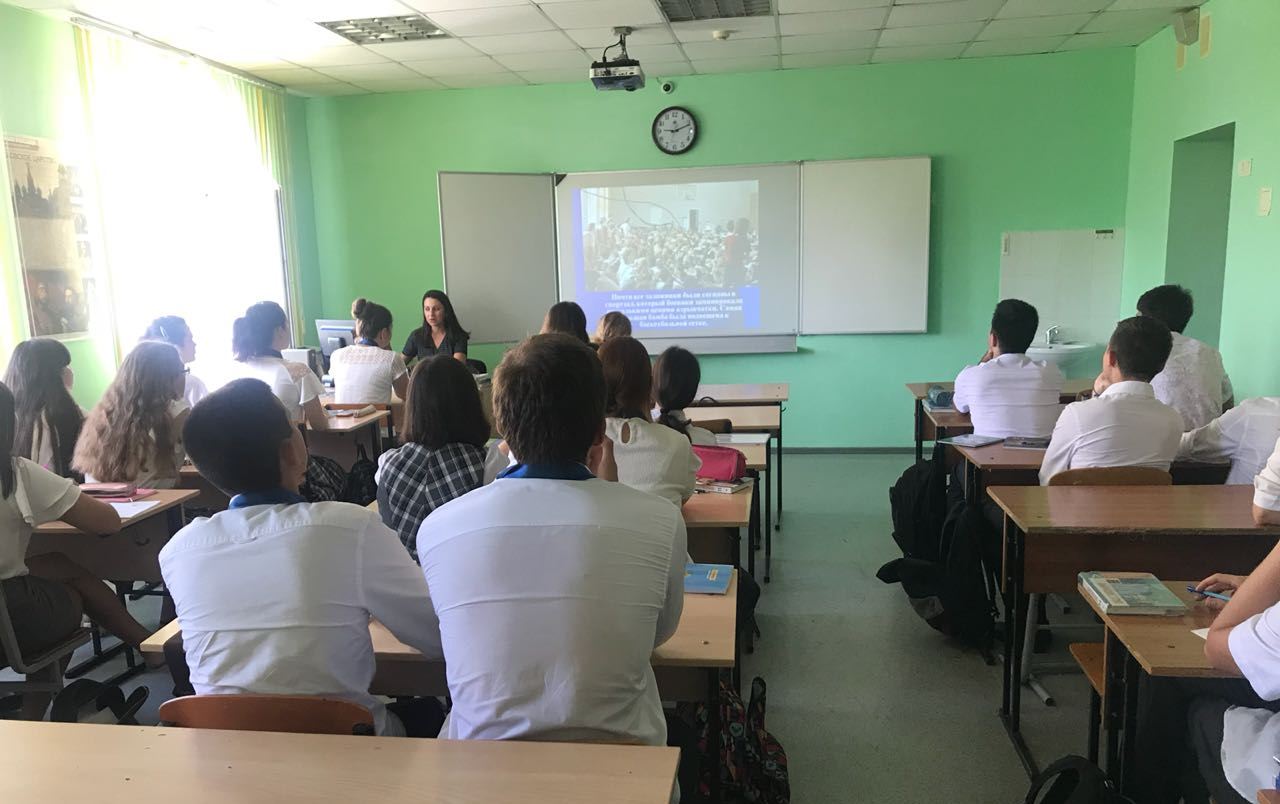         Проведены  информационные пятиминутки по правилам безопасного поведения  и учебные тренировки по эвакуации из здания школы в случае экстремальных и экстренных ситуаций.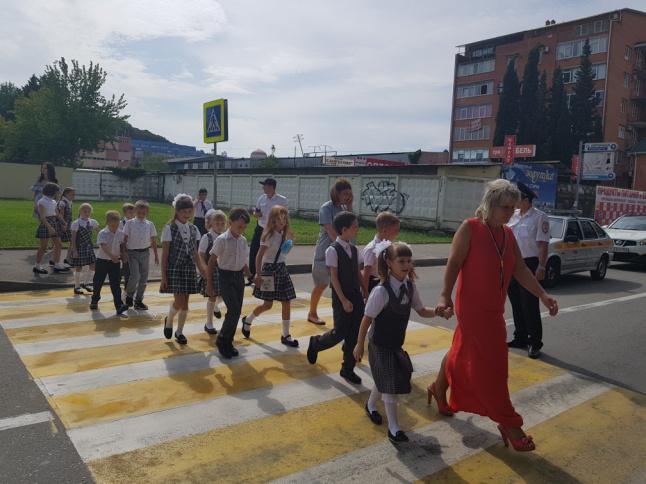 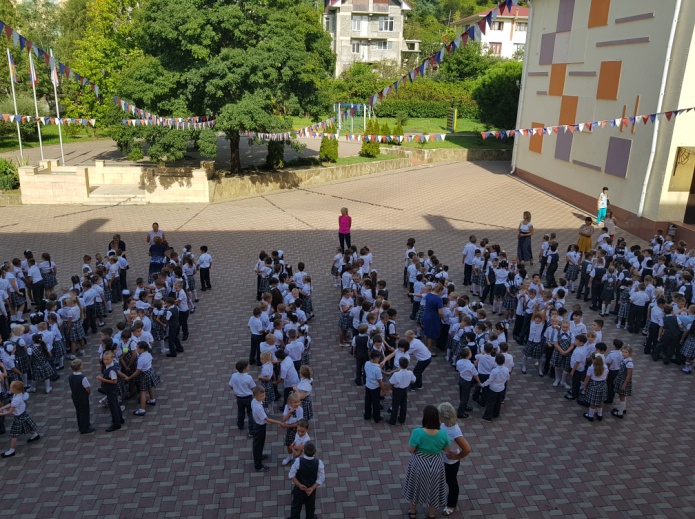 